Overview of North Carolina Sea Grant 
Oyster Initiatives and Sponsored Research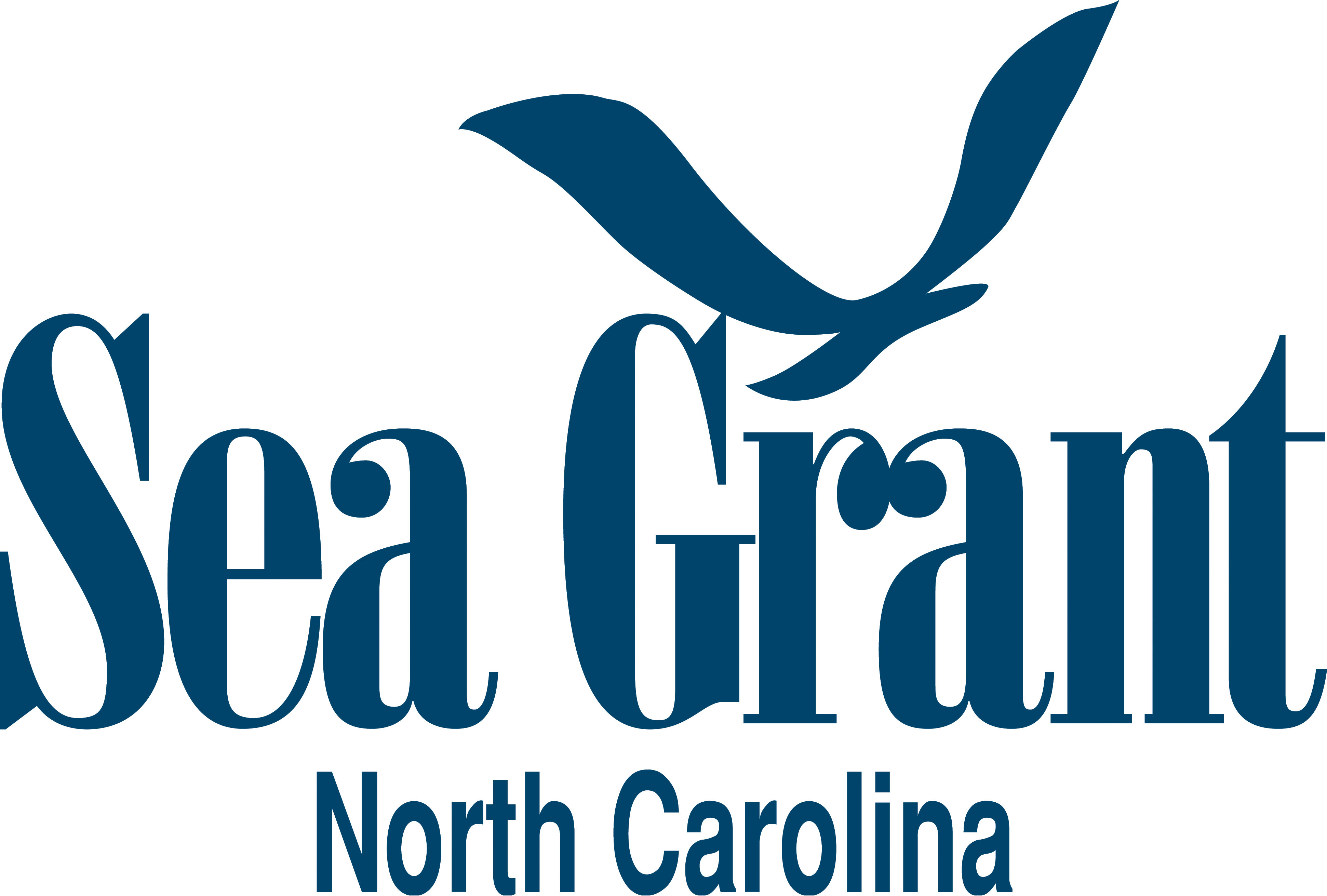 Current projects NCSG leads or serves on as co-investigator or partnerExpansion and Diversification of the North Carolina Shellfish Aquaculture IndustryNOAA Sea Grant Aquaculture Extension/Technology Transfer Program, 9-1-15 to 8-31-17PI: C. Weirich (NCSG); co-PIs: D. Cerino (CCC), A. Wilbur and T. Alphin (UNCW), and B. Nash (NCSG)Establishment of shellfish aquaculture demonstration centers at Carteret Community College/North Carolina State University Center for Marine Sciences and Technology and the University of North Carolina WilmingtonComparison of oyster-culture gear types and performance of native oyster strains Evaluation of sunray venus clam culture as a means for crop diversificationAssessment of shellfish market demand and development of value-added productsAssessment of Occupational Safety and Health Needs and Development of Intervention Opportunities for the North Carolina Aquaculture IndustrySoutheast Center for Agricultural Health and Injury Prevention, 11-1-15 to 10-31-16PI: M. Behm (ECU); co-PIs: L. Grafft (NC Agromedicine Institute) and C. Weirich (NCSG); Partners: J. Hinshaw, S. Gabel, M. Frinkso, and S. Thompson (NCCE)Assessment of occupational health and safety needs among aquaculture producers in North Carolina via survey, site visits and interviewsDevelop and prioritize interventions that meet the occupational safety and health needs of the North Carolina aquaculture industryProvide baseline data to develop future outreach and research opportunities with respect to aquaculture work safetyBuilding the Marine Aquaculture Career PipelineNOAA Sea Grant Aquaculture Conferences, Workshops, Training, and Information Transfer Program, 9-1-16 to 8-31-18PI: J. Harrison (NCSG); co-PIs: D. Cerino (CCC), T. Kirby-Hathaway (NCSG), and C. Weirich (NCSG)Develop a marine aquaculture curriculum for North Carolina high schoolsTrain high school teachers on marine aquaculture concepts and teaching resourcesExpose high school students to marine aquaculture technology and scienceSouth Atlantic Shellfish Initiative Planning SessionNOAA Sea Grant Aquaculture Conferences, Workshops, Training, and Information Transfer Program, 9-1-16 to 2-28-17PI: J. Davis (SCSGC); co-PIs: T. Bliss (UGA/GSG), C. Weirich (NCSG), L. Sturmer, UF, and T. Getchis (UCONN)Conduct planning session involving stakeholders at upcoming 2016 ICSR in Charleston to explore development of a shellfish initiative for the south Atlantic region: Florida, Georgia, North Carolina, South CarolinaIdentification of key players that can help drive a shellfish initiative and maintain buy-in and supportDetermination of policy and research needs for thriving shellfish populations in the south Atlantic to better target Sea Grant research and extension efforts.Using Oyster Reef Soundscapes to Enhance Oyster Larval Settlement under CommercialHatchery ConditionsNC Biotechnology Center, 8-1-16 to 7-31-17PI: D. Eggleston (NCSU CMAST); co-PI: D. Cerino (CCC); Commercialization Advisors: C. Weirich (NCSG) and R. Carter (MBCOI)Evaluate effect of recorded reef soundscapes on larval settlement on microcultch and oyster shellLaboratory and commercial studiesMarine Aquaculture Law and Policy ResearchUNC School of Law, 6-1-16 to 4-30-17PI: L. Schiavinato (NCSG), Advisor: J. Harrison (NCSG); Research Associate: P. Hilton (UNC School of Law)Comparative policy and financial tools for oyster aquacultureMarine aquaculture lease permitting regulationsEvaluation of Methods to Control Biofouling of Cultured Oysters (pending)USDA Southern Regional Aquaculture Center (SRAC), 2-1-17 to 1-31-19PI: J. Davis (SCSGC); co-PIs: T. Bliss and R. Bringolf (UGA), J. Supan (LSU), W. Walton (UA/MS-AL SG), L. Sturmer (UF), C. Weirich (NCSG), and S. Shumway (UCONN)Multi-state project with commercial partner in each state: Alabama, Florida, Georgia, Louisiana, Mississippi, North Carolina and South Carolina Evaluation of air drying frequency and anti-fouling coating of floating cages on production and expensesCurrent projects sponsored by NCSGAssessment of Current Production Practices and Economics of the Developing North Carolina Oyster Aquaculture IndustryNCSG Extension internal competition, 1-15-17 to 6-15-17PI: C. Weirich (NCSG) and J. Harrison (NCSG)Production and economic information will be acquired by survey and site visitsEstablishment of template for long-term data acquisition and annual reportsDevelopment of best management practices Farm budget developmentHarnessing Positive Interactions at Multiple Scales for Seagrass RestorationNCSG-APNEP Joint Fellowship Project, 8-1-16 to 3-31-17Student: S. Zhang (Duke)Determine the relative influence of positive interactions at multiple scales on seagrass restoration successExplore opportunities to conduct landscape-scale restoration of seagrass beds simultaneously with oyster reef restorationIntegrating Spatial Ecosystem Services Considerations into a GIS-based Decision Support Tool for Oyster Restoration: Application of Remotely-Sensed Chlorophyll aNCSG-Space Grant Joint Fellowship Project, 9-1-16 to 8-31-16Student: S. Theuerkauf (NCSU)Evaluate the use of satellite-derived chlorophyll a concentrations for Pamlico Sound in conjunction with data on water flow velocities and dissolved oxygen concentrations to identify potential restoration locations that would maximize the oyster ecosystem service of water filtrationMetapopulation Dynamics Guides Oyster Restoration and Habitat ProtectionOmnibus Program, 4/1/14 to 12-31-16PI: D. Eggleston (NCSU CMAST); co-PI: B. Puckett (NCSU CMAST)Focus on Pamlico SoundIdentify and ground-truth locations of intertidal oyster reefsQuantify spatiotemporal variation in oyster recruitment, growth, survival and reproductive capacity Couple spatially-explicit demographics from this study on intertidal reefs and previous NCSG-funded data from 10 oyster broodstock reserves, as well as fished, subtidal oyster reefs, both natural and cultch-planting sites, to identify larval subsidies from intertidal reefs to cultch sites and natural reefs, no-take reserves and vice versaRank intertidal reef sites according to their larval contribution to the overall oyster metapopulation in Pamlico Sound, as well as specific larval contributions to no-take reserves and fished areasEffects of Oyster Grow-out Cages on the Condition and Ecosystem Services of Seagrass CommunitiesOmnibus Program, 2-1-16 to 1-31-18PI: J. Fodrie (UNCIMS); co-PIs: J. Morley (Rutgers U.); Associates: K. McGlade (Seachange Coastal Consulting) and A. Poray (Rutgers U.)Evaluate effects of oyster aquaculture on seagrass habitats and subsequently inform policy changeComparison of seagrass density, habitat value, and fish and shellfish communities of farmed and non-farmed areasUnderstanding the Public Health Risk Associated with Under Dock Oyster Culture and Aquaculture Activities in the Estuarine Waters of NCOmnibus Program, 2-1-16 to 1-31-18PI: R. Noble (UNCIMS); co-PI: B. Froehlich (UNCIMS)Understand the risks of Vibrio infection associated with “home grown” oysters, and place that risk into the context of risks of Vibrio infection associated with wild-caught and commercially grown oystersGenerate useful models that provide an understanding of what conditions are contributing to infection risk in amateur and commercial oyster farmsQuantifying and Communicating the Function of Restored Estuarine HabitatsCommunity Collaborative Research Grant Program, 4/1/16 to 3-30-17PI: M. Peihler (UNCIMS); co-PI: Pat Donovan-Potts (City of Jacksonville); Partners: C. Currin (NOAA NOS), J. Dorton (NC Sentinel Site Co-op.), and S. Cohen (USMC Camp Lejeune)Generate information on the resilience and vulnerability of coastal wetlands in brackish regions of the Wilson Bay estuaryEvaluate ecosystem services of estuarine restorationEstablish educational platform for K-12 and stakeholder programsIncludes examination of living shorelines that utilize oystersEvaluation of an Innovative Culture Gear System for Production of Eastern Oysters Crassostrea virginica, in Intertidal Coastal AreasNCSG Minigrant Program, 9/15/16 to 3/15/16PI: Tim Holbrook (Masonboro Reserve Oyster Co.)Comparison of four gear-culture systems — off-bottom cages, floating bags, rack and bags, and the Lentz system — on production indices and economics of an intertidal oyster operation